ΕΛΛΗΝΙΚΗ  ΔΗΜΟΚΡΑΤΙΑΥΠΟΥΡΓΕΙΟ ΠΑΙΔΕΙΑΣ ΕΡΕΥΝΑΣ& ΘΡΗΣΚΕΥΜΑΤΩΝΠΕΡΙΦΕΡΕΙΑΚΗ Δ/ΝΣΗ  Π. & Δ. ΕΚΠ/ΣΗΣ Δ. ΕΛΛΑΔΑΣΔ/ΝΣΗ   A/ΘΜΙΑΣ  ΕΚΠ/ΣΗΣ  Ν. ΑΧΑΪΑΣΝΗΠΙΑΓΩΓΕΙΟ ΔΡΕΠΑΝΟΥΤαχ.Δ/νση: Κοιμήσεως Θεοτόκου  26500 ΔΡΕΠΑΝΟΤηλ.:  2610 931607 & Fax  :   2610 931463E-mail :  mail@nip-drepan.ach.sch.gr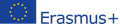 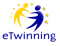 Our Colourful World Multilateral School Partnership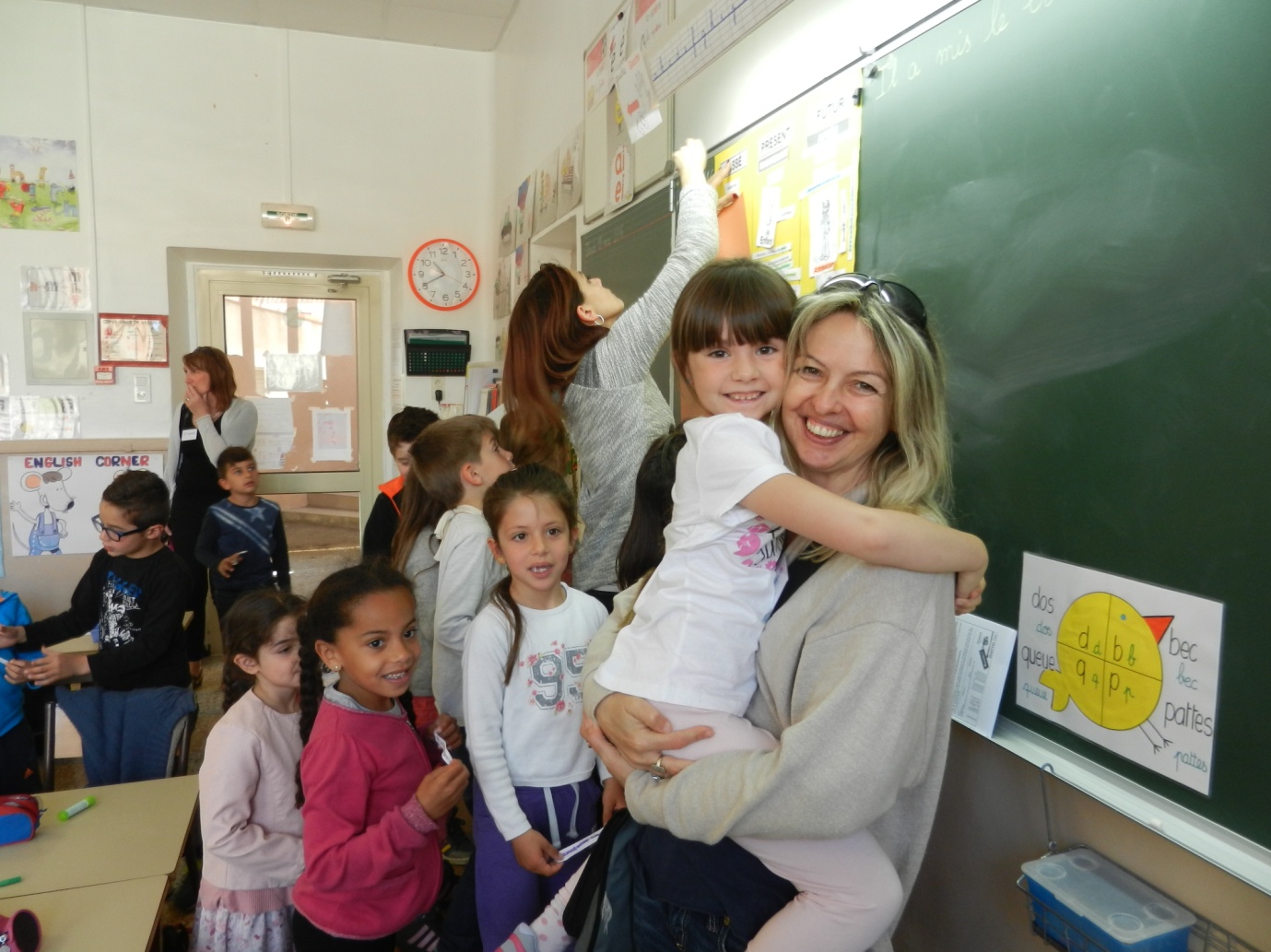 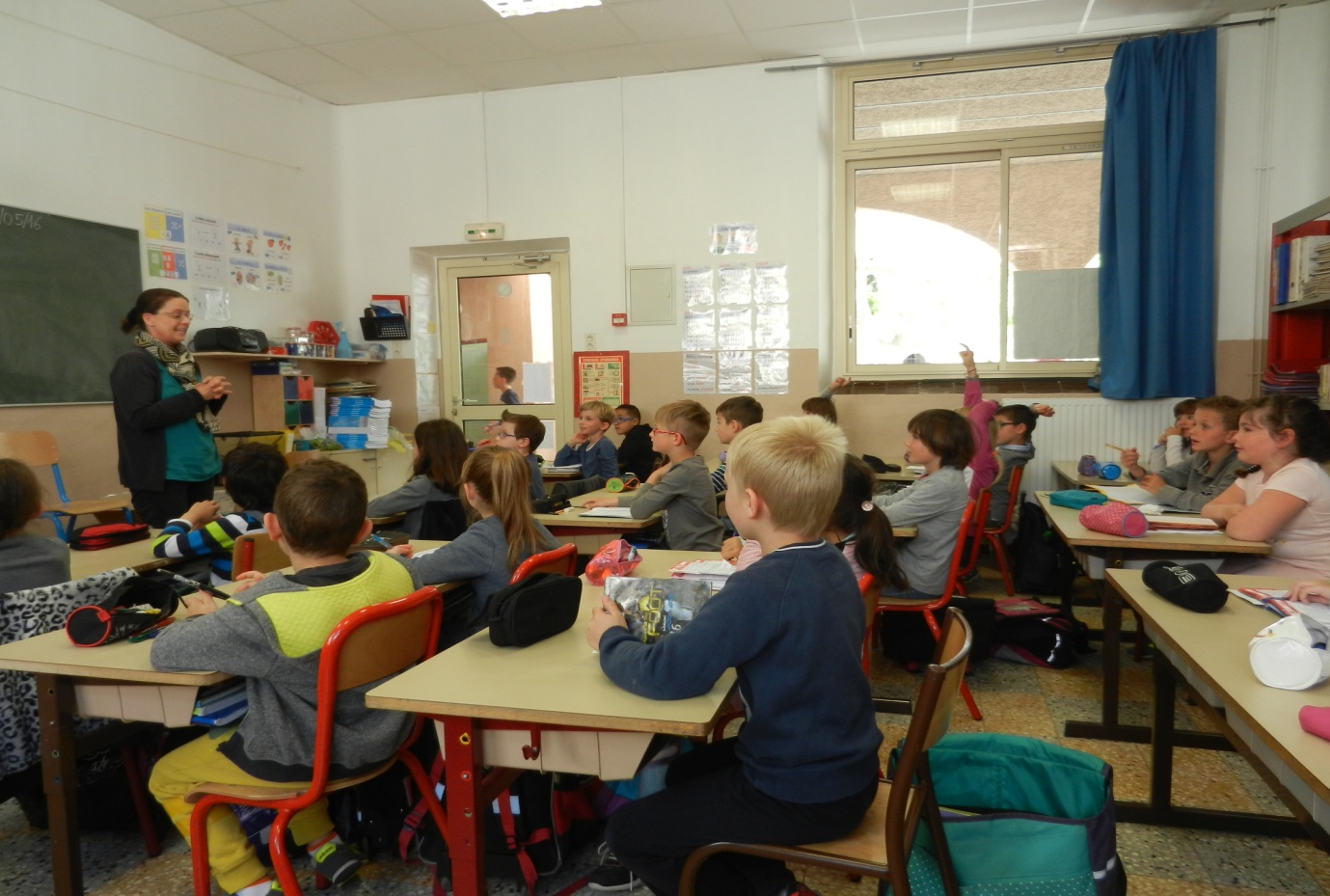 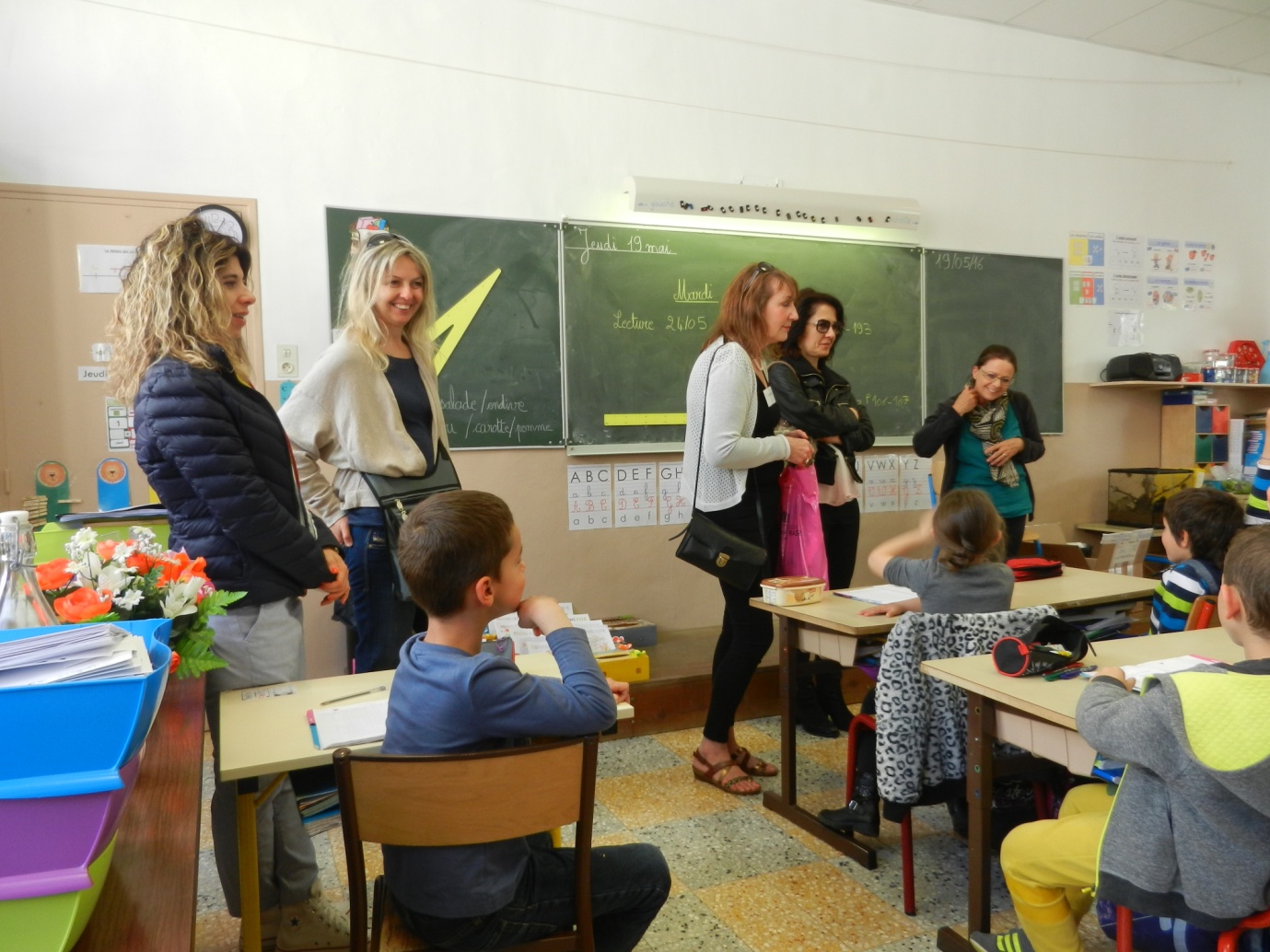 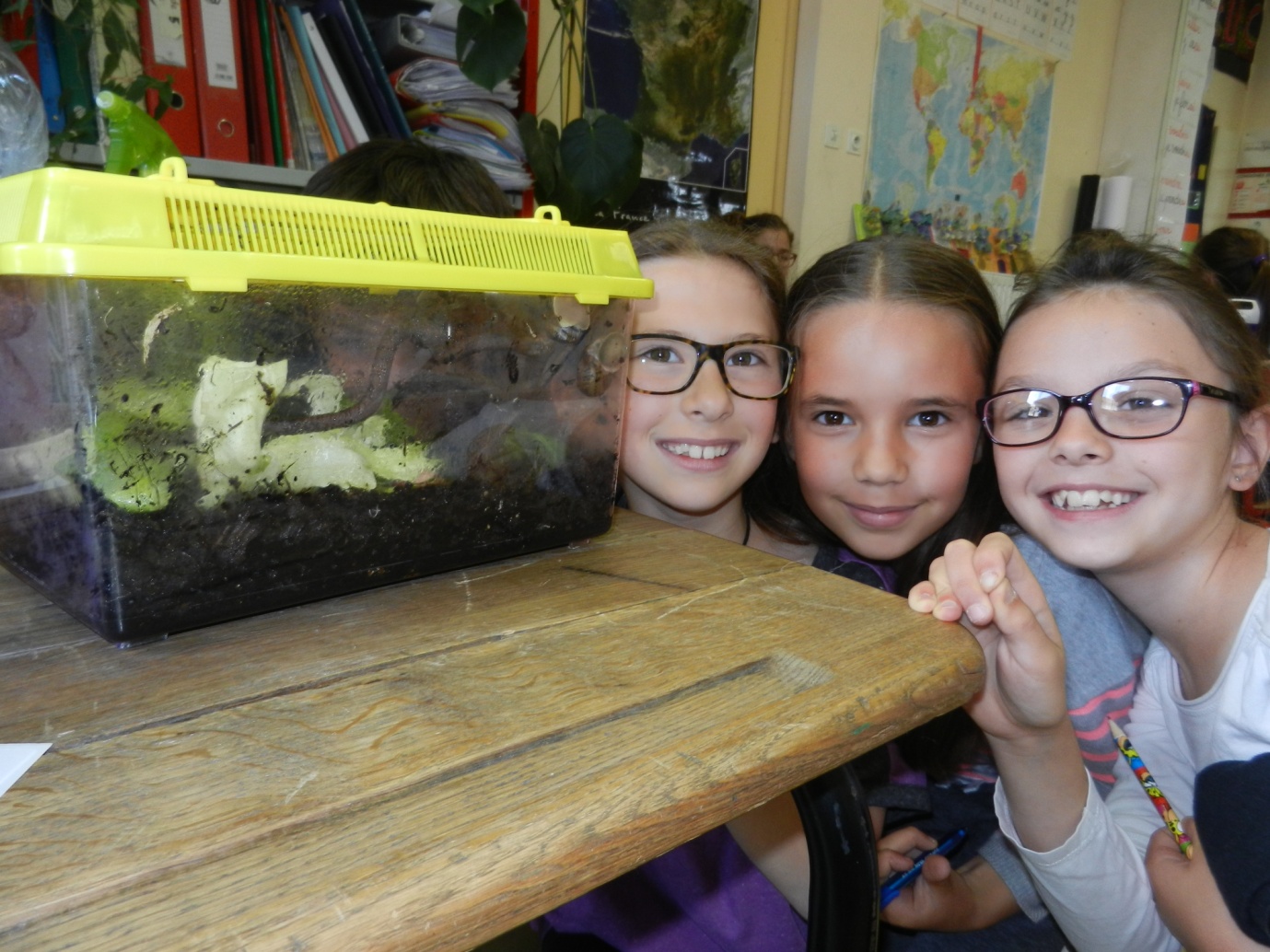 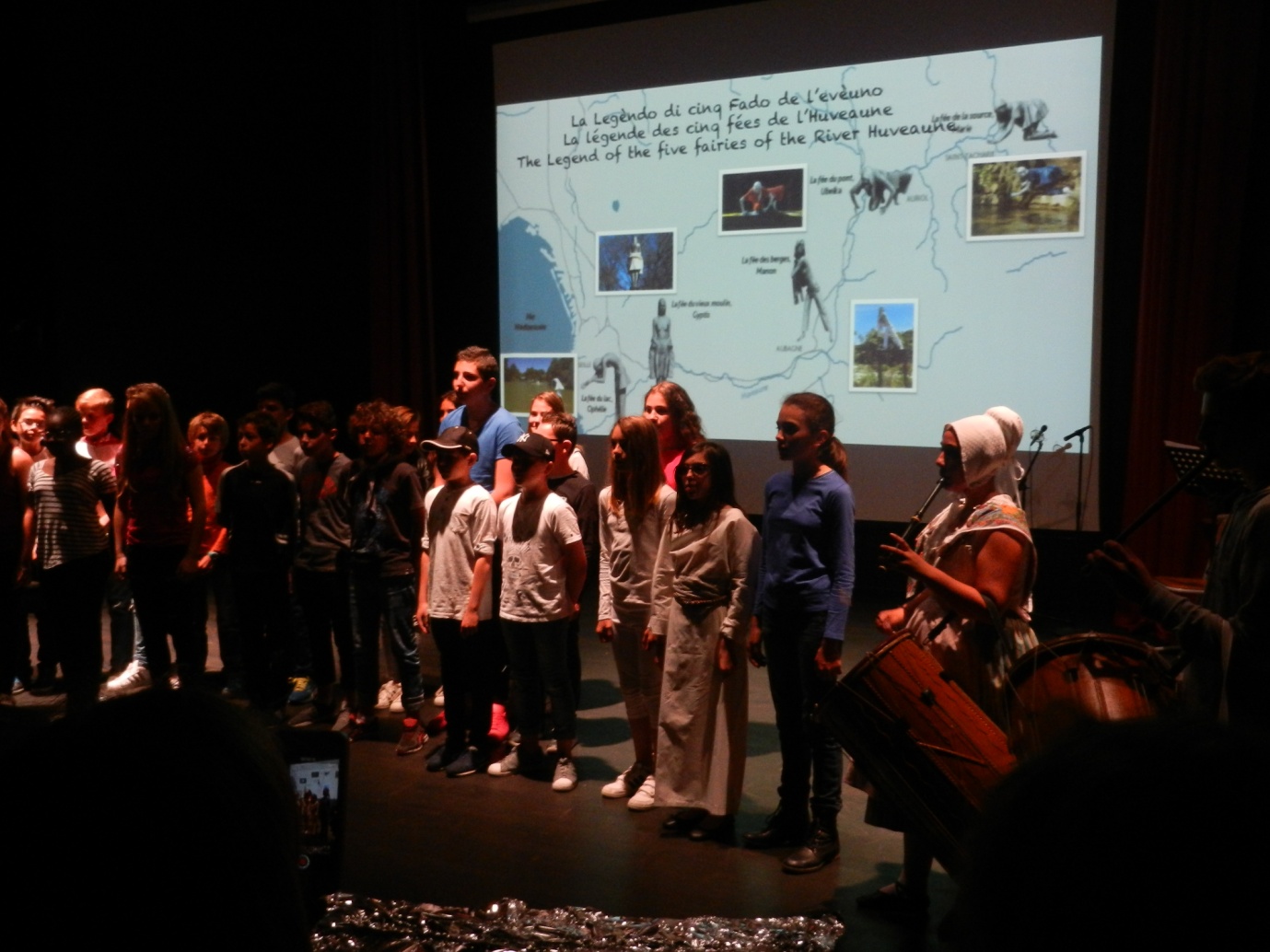 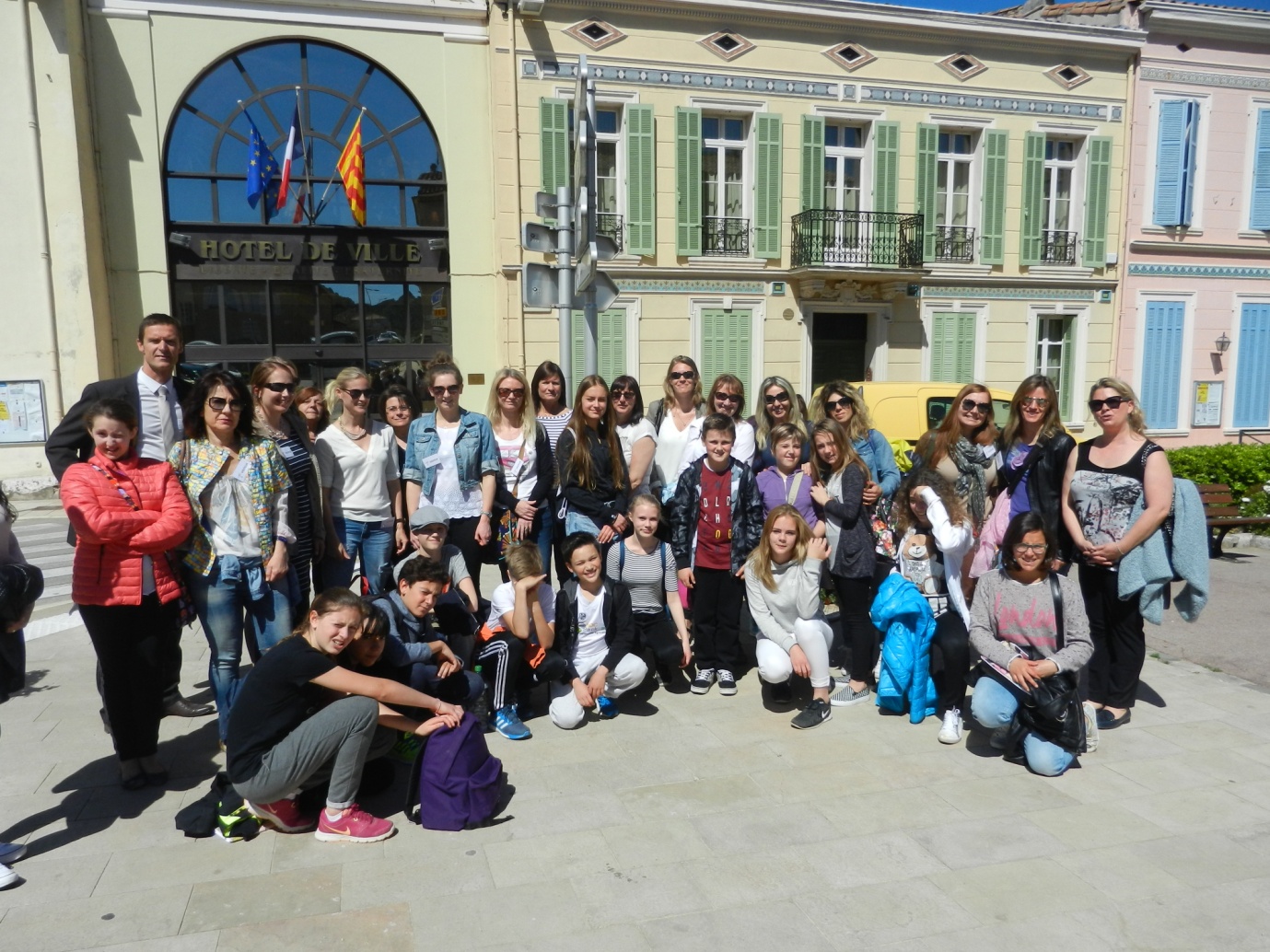 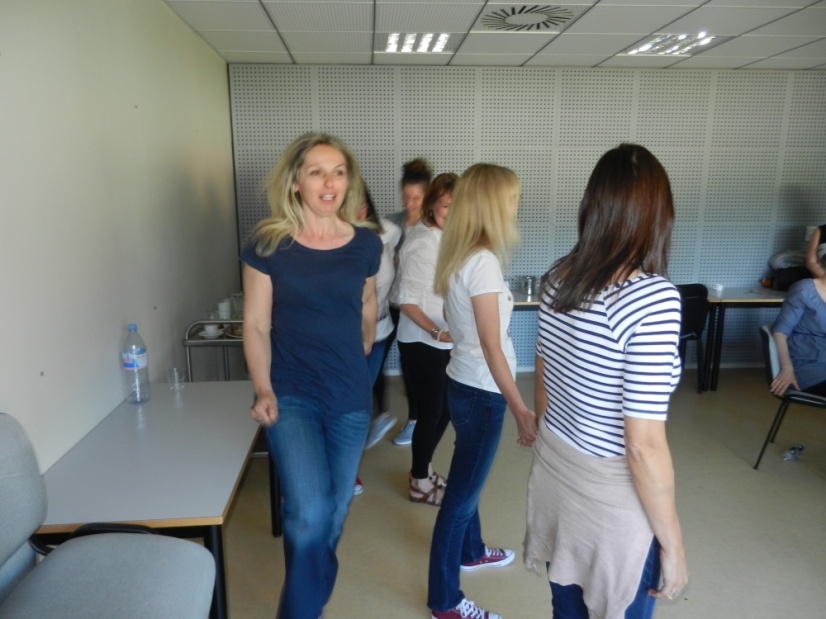 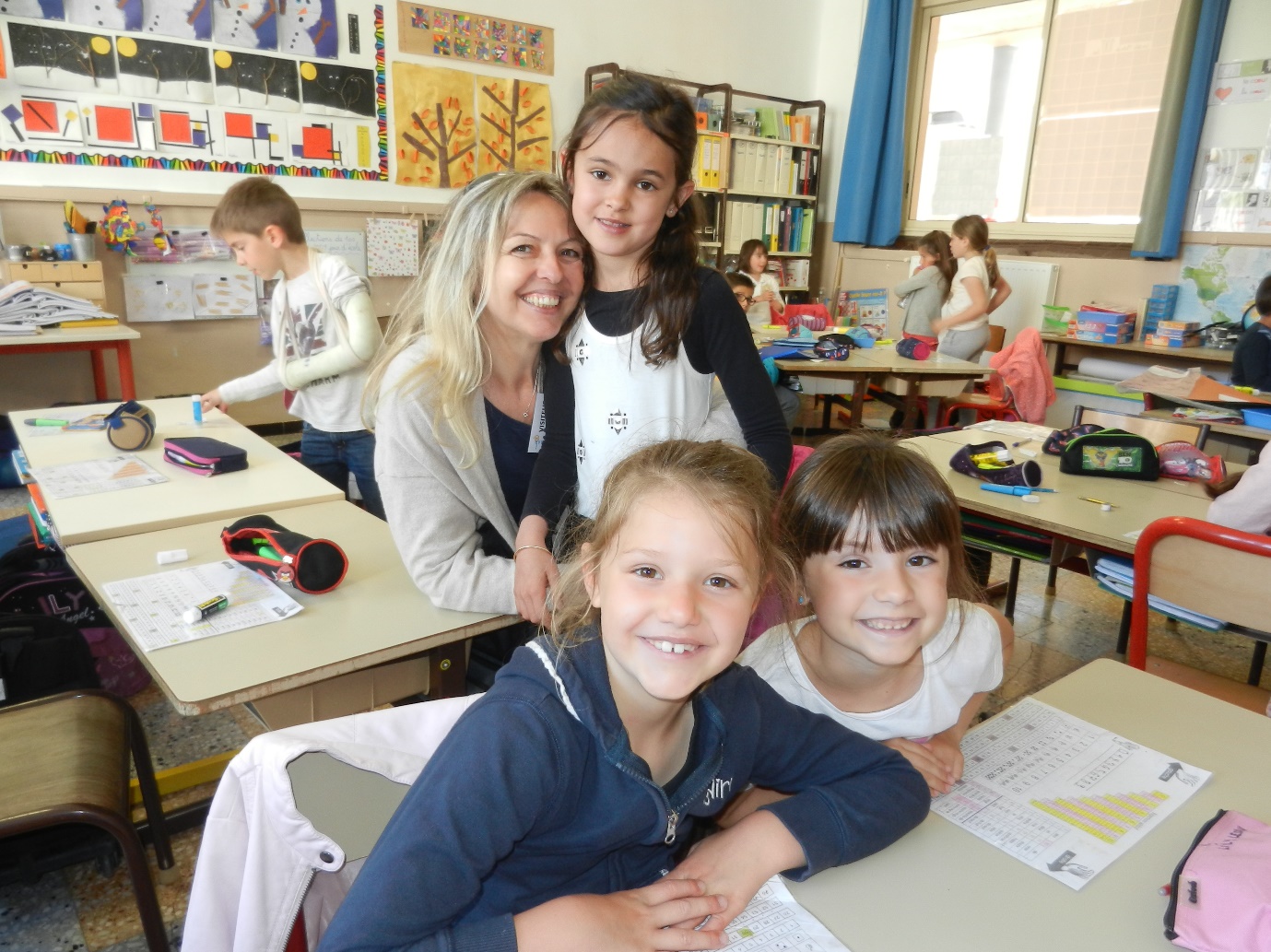 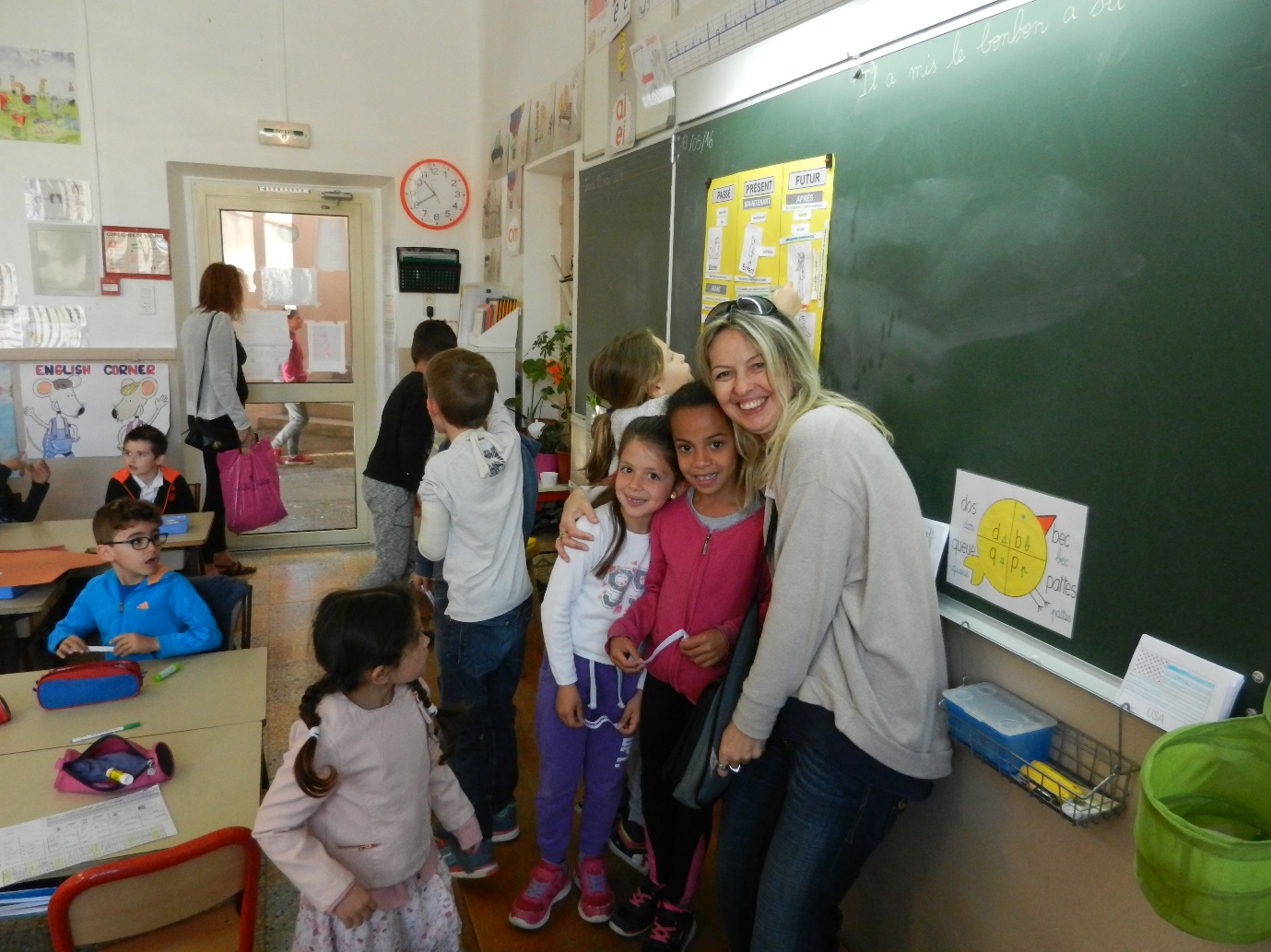 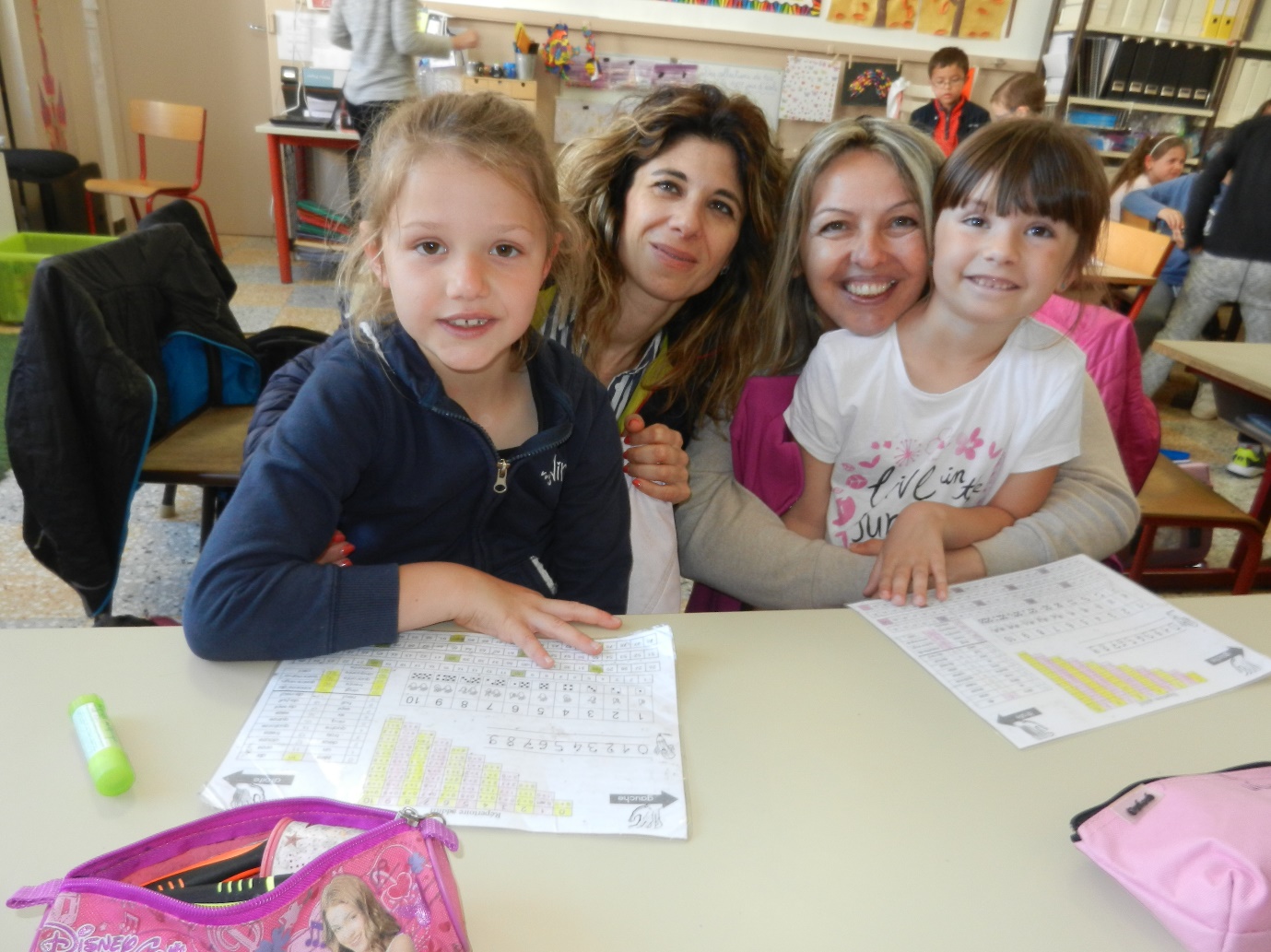 Transnational Meetingστα πλαίσια του Ευρωπαϊκού Προγράμματος Erasmus+/KA2 - Στρατηγικές Συμπράξεις στον τομέα της Σχολικής ΕκπαίδευσηςEΚΘΕΣΗ ΔΡΑΣΤΗΡΙΟΤΗΤΩΝΑριθμός Σύμβασης: 2015-1-UK01-KA219-013647_2Τίτλος Προγράμματος:“OUR COLOURFUL WORLD”Αριθμός Συνεργαζόμενων Χωρών: 5Χώρες Εταίροι: Ιταλία, Αγγλία, Φιλανδία, Γαλλία, ΕλλάδαΣυντονίστρια Χώρα (και Επωνυμία Φορέα): England , Crossgates Primary SchoolΙστοσελίδα προγράμματος : http://our-colourful-world.jimdo.com/Διάρκεια Προγράμματος: 2 έτηΈναρξη Προγράμματος: 01/09/2015 Τοποθεσία όπου πραγματοποιήθηκε η επίσκεψη (πόλη/χώρα): ST ZACHARIE ,FRANCEΗμερομηνίες της επίσκεψης από 18/05/2016 .έως 22/05/2016Γλώσσα εργασίας: ΑγγλικάΥπεύθυνος Σύνταξης της Έκθεσης Δραστηριοτήτων: Μαντζανίδου Γαρυφαλλιά Είδος επίσκεψης:Transnational project meetingΠΡΙΝ ΤΗΝ ΕΠΙΣΚΕΨΗΔραστηριότητες που πραγματοποιήσαμε στο πλαίσιο της προετοιμασίας μας για την επίσκεψη.Προετοιμασία  και ολοκλήρωση των δραστηριοτήτων που είχαν συμφωνηθεί κατά την διάρκεια της προηγούμενης συνάντησης..ΔΡΑΣΤΗΡΙΟΤΗΤΕΣ ΚΑΤΑ ΤΗΝ ΔΙΑΡΚΕΙΑ ΤΗΣ ΕΠΙΣΚΕΨΗΣΆφιξη το μεσημέρι στο αεροδρόμιο συνάντηση με τους εταίρους από την Αγγλία και την Φιλανδία και ακολούθως  όλοι μαζί με λεωφορείο πήγαμε  στο St Zacharie, Το βράδυ έφτασαν και οι υπόλοιποι εταίροι/Δείπνο Την Πέμπτη 19/05.2016 πραγματοποιήθηκε επίσκεψη στο Δημοτικό σχολείο (η δική τους πρώτη τάξη είναι αντίστοιχα η δική μας τάξη Νηπιαγωγείου ) συζήτηση με τους εκπαιδευτικούς Συγκινητική στιγμή όταν ένας μικρός μαθητής μού είπε με λένε Νίκο και είμαι από την Ελλάδα. Κατά την αποχώρηση των μαθητών γνώρισα και την μητέρα του Νίκου η οποία με μεγάλη έκπληξη και χαρά μου είπε πως δεν περίμενε σ’ αυτό το μικρό χωριό να συναντήσει Έλληνα.Επιστροφή στο Collège des Seize Fontaines Υποδοχή από την Διευθύντρια και τον υποδιευθυντή του σχολείου στο γραφείο τουςΓεύμα στο εστιατόριο του σχολείουΔιάλειμμαΠαρακολούθηση δραστηριοτήτων  ( μύθοι της χώρας ) από τους μαθητές της Γαλλίας στην αίθουσα εκδηλώσεων που ήταν όπως ένας μικρός κινηματογράφος.Ακολούθησε παρουσίαση παραδοσιακών χορών από ομάδα Ιταλών μαθητών.Το απόγευμα οι μαθητές  δίδαξαν το παραδοσιακό παιχνίδι της Μασσαλίας το petanque που είναι  το ίδιο με τους δικούς μας βόλους αλλά παίζεται σε οργανωμένο < γήπεδο>.ΔείπνοΤην Παρασκευή 20/05/2016 στο Collège des Seize Fontaines έγινε παρουσίαση της ιστορίας της Μασσαλίας, με αναφορές στην Ελλάδα, από δύο μαθήτριες του σχολείου.Επίσκεψη στο μικρό Δημαρχείο του χωριού  υποδοχή από τον Δήμαρχο και συζήτηση ο οποίος εκτίμησε δεόντως τις γνώσεις  για την χώρα του.Γεύμα στο εστιατόριο του σχολείουΣυζήτηση για το πρόγραμμα ,τις δραστηριότητες που έχουμε ολοκληρώσει ,παρουσίαση των έως τώρα δραστηριοτήτων,  επίλυση προβλημάτων ,επισήμανση της σπουδαιότητας να είμαστε εντός των χρονοδιαγραμμάτων που είχαμε θέσει Παρουσίαση του e-book , και εκπαίδευση στην αίθουσα υπολογιστών  στην δημιουργία podcast εφαρμογή  που θα χρησιμοποιηθεί για την ιστορία μας  .Παρουσίαση από την εκπαιδευτικό Μαντζανίδου Γαρυφαλλιά ενός interactive map που κατασκεύασε για την παρουσίαση των τραγουδιών και χορών κάθε χώρας.Aξιολόγηση των δραστηριοτήτων και των έως τώρα  εργασιών. Συζήτηση για θέματα οργάνωσης Προγραμματισμός της επόμενης συνάντησης ΔείπνοΤο Σάββατο 21/05/2016 επίσκεψη στην Μασσαλία και συγκεκριμένα επισκεφθήκαμε την εκκλησία Notre-Dame de la Garde , το Mucem όπου μαζί με τους Γάλλους μαθητές κάναμε πικ νικ.Ακολούθησε δίωρη βόλτα με καΐκι στα παράλια της Μασσαλίας.ΔείπνοΤην Κυριακή 22/05/2016  επιστροφή  στις χώρες μας.Μετά την επίσκεψηΕνημέρωση των γονέων και του συλλόγουΕνημέρωση της ιστοσελίδας του προγράμματοςΕνημέρωση του blogΕνημέρωση  των δράσεων στο  E-TwinningΑξιολόγηση της συνάντησης μέσο ερωτηματολογίου που δημιουργήσαμε με το Google forms Ενημέρωση για την συνάντηση στην ιστοσελίδα the Best και άλλα ΜΜΕ,  στο facebook του ΙΚΥ  στο Linkedin  στο Twitter .ΣΥΜΠΕΡΑΣΜΑΤΑΗ συνεργασία με τους εταίρους ήταν ικανοποιητική . Ήρθαμε σε επαφή έστω για λίγο με το γαλλικό εκπαιδευτικό σύστημα όμως αρνητική εντύπωση προκάλεσε ο έλεγχος των μαθητών (οι οποίοι έδειχναν ένα χαρτί με την φωτογραφία τους ) από δύο άτομα  κατά την έξοδο τους καθώς μάλλον δεν αρκούσε ο φύλακας και οι διπλές πόρτες ασφαλείας με ενδιάμεσο κενό, στο δε Δημοτικό σχολείο υπήρχε σιδερένια πόρτα με φύλακες, ψηλό  τοίχο περιμετρικά  …, και αυτό το σχολείο θύμιζε φυλακή.Στα αρνητικά σημεία ήταν η πάρα πολύ ακριβή διαμονή και διατροφή σε ένα τόσο μικρό χωριό καθώς η συνάδελφος δεν είχε φροντίσει να διαπραγματευθεί τις τιμές .Επίσης η οργάνωση της συνάντησης θα μπορούσε να είναι καλύτερη λαμβάνοντας υπόψη το μέγεθος του σχολείου και τον αριθμό των εκπαιδευτικώνΘα ήθελα επίσης να επισημάνω πολύ θετικά  την βοήθεια από την Πρωτοβάθμια Εκπαίδευση η οποία φρόντισε για την αναπλήρωσή μου στο σχολείο.ΗΜΕΡΟΜΗΝΙΑ:  30/05/2016ΥΠΕΥΘΗΝΟΣ ΣΥΝΤΑΞΗΣ : ΜΑΝΤΖΑΝΙΔΟΥ ΓΡΥΦΑΛΛΙΑ